Title of your contributionAuthors (Initials. Name; B. Dylan,1 T. Waits,2 P. J. Harvey3)1 Affiliation2 more Affiliation3 much more AffiliationThis template should be used for abstracts submitted to the ATAS-AnXAS 2022 Joint Workshop which will be held from October 17-21, 2022 at the ESRF, Grenoble, France. The abstract should be limited to max. 1 page (~500 words) using this template. Figures and tables in gray colors only might be included. There will be no color print version. Therefore, it is necessary to provide suitable figures which can be reproduced in gray color. Maximum width should not exceed 16 cm (6.3 inches).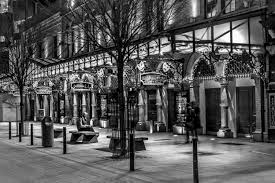 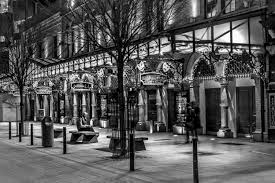 Figure captions should be placed below the graphics in a text frame. In contrast, tables headlines should be given above the respective table in a text frame containing both headline and table. If figures and tables are included, be aware that the maximal number of words has to be reduced corresponding to the size of these objects. Citations should be given in the text by numbers in square brackets, numbered by appearance [1,2]. References should be given at the end of the proceeding [3]. The used reference format should provide all necessary bibliographic information (for examples see below). All abstracts have to be submitted electronically preferentially using MS-Word software. Alternatively, authors could provide their abstract in plain text format ensuring that the extent of the abstract does not exceed one page of this template.The deadline of abstract submission is June, 27th, 2022. The authors will be informed about the acceptance not later than September, 15th, 2022, by email. Because the number of participants of this workshop is limited, it is strictly recommended to keep the deadlines.This text only demonstrates that there is still enough space for the presentation of amazing results obtained by sophisticated research in actinide spectroscopy. This text only demonstrates that there is still enough space for the presentation of amazing results obtained by sophisticated research in actinide spectroscopy. This text only demonstrates that there is still enough space for the presentation of amazing results obtained by sophisticated research in actinide spectroscopy. This text only demonstrates that there is still enough space for the presentation of amazing results obtained by sophisticated research in actinide spectroscopy. This text only demonstrates that there is still enough space for the presentation of amazing results obtained by sophisticated research in actinide spectroscopy. This text only demonstrates that there is still enough space for the presentation of amazing results obtained by sophisticated research in actinide spectroscopy. [1]	Den Auwer, C. et al. (2003) New J. Chem. 27, 648-655.[2]	Al-Abadleh, H.A. and Grassian, V.H. (2003) Surf. Sci. Rep. 52, 63-161.[3]	Nakamoto, K. (2002) in: Handbook of Vibrational Spectroscopy, Wiley, Chichester, pp. 1872-1892.